Commissioned Officer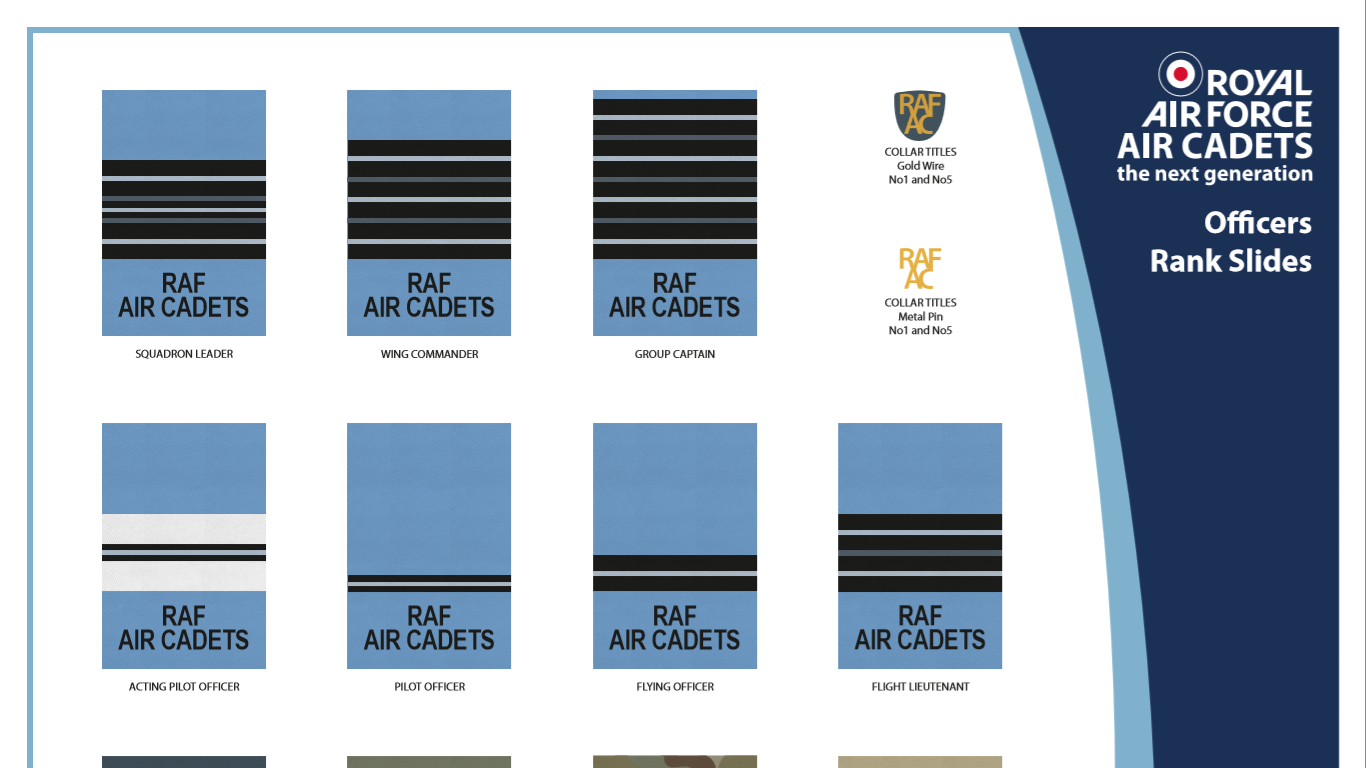 Non-Commissioned Officer			Non-Commissioned Officer Aircrew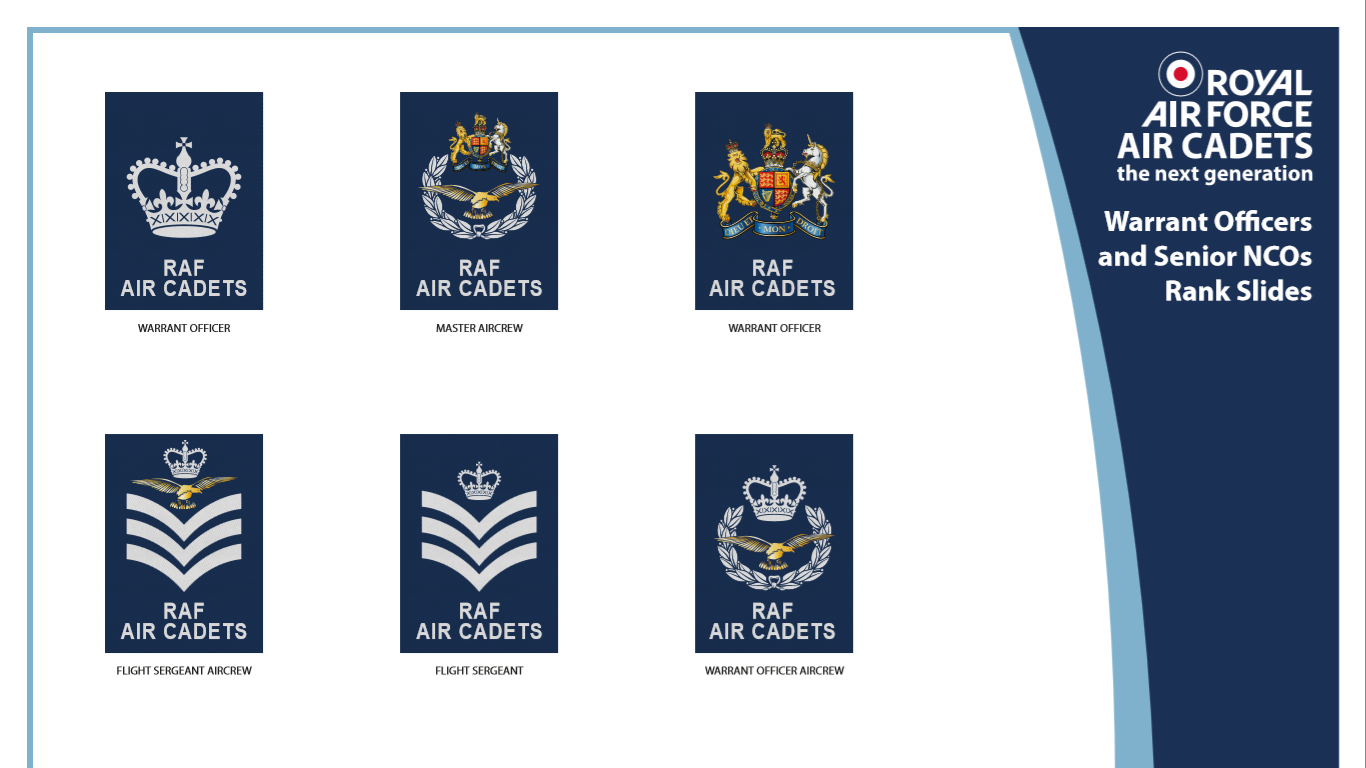 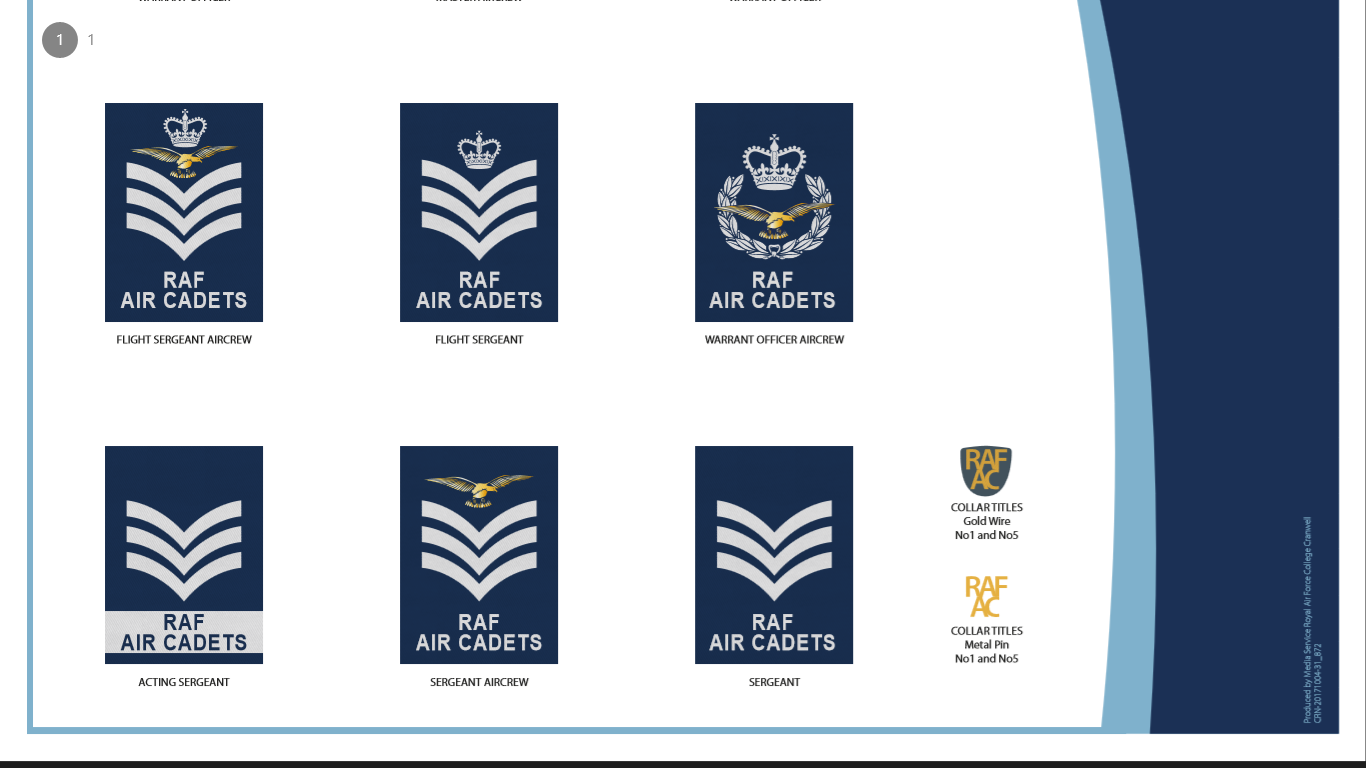 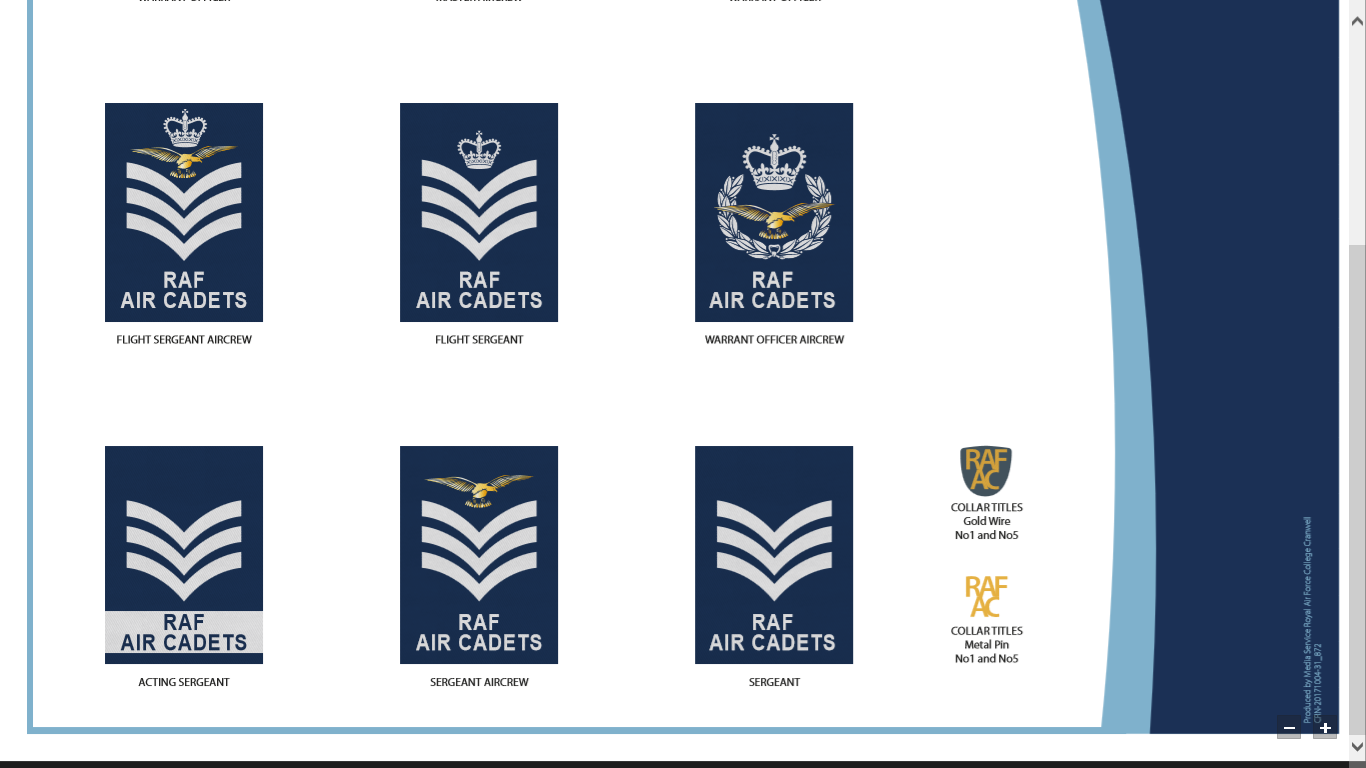 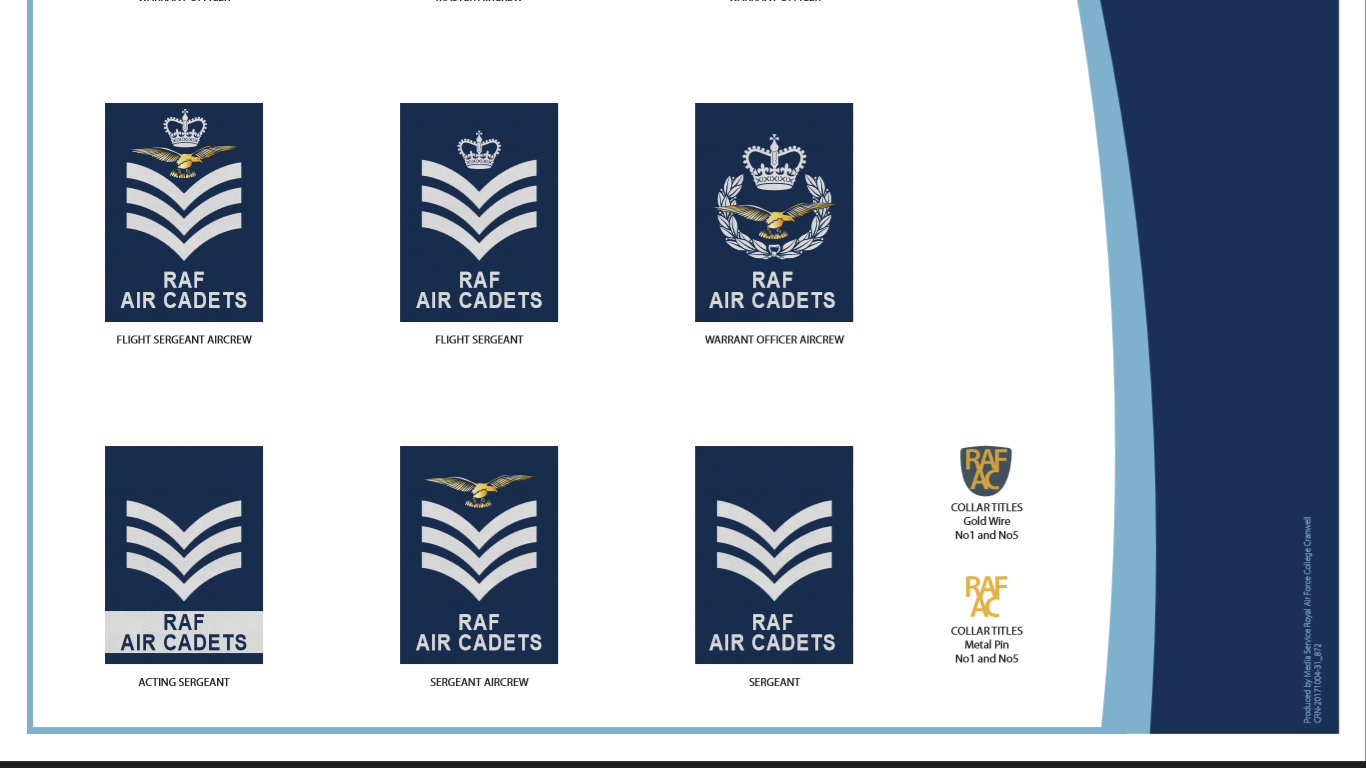 